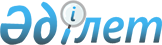 О присвоении наименования улицам сел Нижний Тургай, Карагайлы, Жанажол и переименовании улиц сел Тургай, Балыкты Ерейментауского районаРешение акима Тургайского сельского округа Ерейментауского района Акмолинской области от 1 декабря 2009 года № 5. Зарегистрировано Управлением юстиции Ерейментауского района Акмолинской области 29 декабря 2009 года № 1-9-136

      В соответствии с пунктом 4 статьи 14 Закона Республики Казахстан от 08 декабря 1993 года «Об административно-территориальном устройстве Республики Казахстан» и пунктом 2 статьи 35 Закона Республики Казахстан «О местном государственном управлении и самоуправлении в Республике Казахстан» от 23 января 2001 года, с учетом мнения населения, аким Тургайского сельского округа РЕШИЛ:



      1. Присвоить наименование улице в селе Нижний Тургай:

      улице № 1 присвоить наименование Достык.



      2. Присвоить наименование улице в селе Карагайлы:

      улице № 1 присвоить наименование Карагайлы.



      3. Присвоить наименования улицам села Жанажол:

      улице № 1 присвоить наименование Женис;

      улице № 2 присвоить наименование Тауелсиздик;

      улице № 3 присвоить наименование имени Муканова Тайшыка.



      4. Переименовать улицы села Тургай:

      улицу Насосная на улицу Акбулак;

      улицу Дома Автобазы на улицу Бейбитшилик;

      улицу Совхозную на улицу имени Альжанова Капеза;

      улицу Советскую на улицу имени Жанибекова Курмаша;

      улицу Клубную на улицу Мадениет;

      улицу Кооперативную на улицу Адилет;

      улицу Строительно-монтажный поезд на улицу Темиржолшылар;

      улицу Малый и Большой Копай на улицу Доненколь.



      5. Переименовать улицы села Балыкты:

      улицу Целинную на улицу Тын игерушилер;

      улицу Центральную на улицу Орталык;

      улицы Северную и Приозерную путем объединения на улицу Ынтымак.



      6. Контроль за исполнением настоящего решения оставляю за собой.



      7. Настоящее решение вступает в силу со дня государственной регистрации в Управлении юстиции Ерейментауского района и вводится в действие со дня официального опубликования.      Аким Тургайского

      сельского округа                           М.Т.Бекмагамбетов      СОГЛАСОВАНО:      Начальник государственного

      учреждения «Отдел культуры и

      развития языков

      Ерейментауского района»                    Адрешев М.Б.      Начальник государственного

      учреждения «Отдел архитектуры и

      градостроительства

      Ерейментауского района»                    Батенов Н.К.
					© 2012. РГП на ПХВ «Институт законодательства и правовой информации Республики Казахстан» Министерства юстиции Республики Казахстан
				